Коррекционные возможности режимных моментовВ соответствии с ФГОС ДО на этапе завершения дошкольного образования ребенок должен хорошо владеть устной речью, выражать свой мысли и желания, использовать речь для выражения своих мыслей, чувств, желания, выделять звуки в словах. Ребёнок 5-6 лет должен четко произносить все звуки родного языка, анализировать на слух звуко-слоговой состав слов, иметь богатый словарный запас, уметь грамматически правильно оформлять свое высказывание. Такой уровень развития речи крайне важен, т.к. до 80 % информации в школе дети получают вербально. Проблемы в речевом развитии неизбежно приведут к трудностям при обучении в школе, трудностям в общении, снижению самооценки и будут препятствовать гармоничному развитию личности. 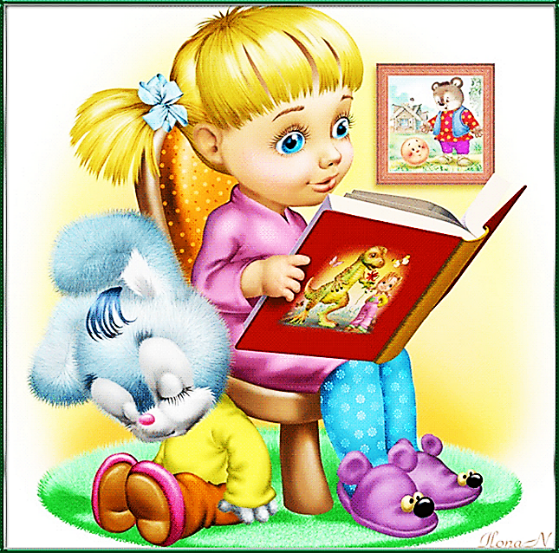 Ведущая роль в коррекции речевых нарушений принадлежит учителю-логопеду, который осуществляет развитие и коррекцию всех сторон речи на индивидуальных и подгрупповых занятиях. Но очень важно, чтобы речевое развитие не сводилось только к специализированным занятиям. Цель - развитие речи и коррекция ее недостатков - должна ставиться и реализовываться на протяжении всего времени нахождения ребенка в детском саду.Закрепление усвоенных речевых умений у детей с тяжёлыми нарушениями речи вне занятий проводится педагогом во время режимных моментов: одевание после сна на прогулку, раздевание после прогулки и перед сном, умывание или мытьё рук перед каждым приёмом пищи, во время наблюдений в уголке природы и на прогулке, игр и т. д. Во всех ситуациях разговор с детьми организуется по вопросам воспитателя с учётом этапа обучения и индивидуальных особенностей детей. Например, когда дети умываются, педагог говорит о том, что они моют (лицо, шею, уши, руки), чем моют (водой, мылом, щёткой), какое мыло (душистое, белое, розовое, туалетное), чем вытираются (полотенцем белым, чистым, с полосками…). Необходимо оречевление действий, которые вы и дети выполняют. Во время одевания и еды, педагог многократно проговаривает названия предметов (шуба, шапка, ложка, чашка ...), произнося диалог - образец, в процессе которого педагог спрашивает и сам отвечает. Названия предметов произносятся медленно и четко. Например: Что мы достали? Шапку. Что это такое? Шапка. Что сейчас мы надели? Шапку. Такие прямые инструкции как "Скажи", "Повтори!" не используются. В процессе режимных моментов педагог должен задавать детям вопросы, предполагающие употребление детьми в ответах грамматических конструкций, включающих глаголы единственного числа совершенного и несовершенного вида: - Что ты делаешь? – Я мою руки.; -Что ты сделал? –Я помыл руки. В своих инструкциях педагог должен включать глаголы, близкие по смыслу: завязывать (шнурки), застегивать (пуговицы), мыть (руки), умывать (лицо) и т.д.; При подготовке к завтраку или обеду педагог должен стимулировать детей к оречевлению действий дежурных, следить за правильным использованием лексики, связанной с понятием посуда и ее видов. Так же педагог может обсудить с детьми меню, закрепив при этом умение образовывать относительные прилагательные (- Сегодня на обед суп из овощей. Это какой суп? – Овощной. Сегодня на полдник кисель из клюквы. Это какой кисель? – Клюквенный. И т.д.). При выполнении утренней гимнастики педагог учит детей четко воспринимать словесную инструкцию по выполнению упражнений, координировать движения в соответствии с ней. Важно стимулировать и поощрять речевую активность детей. Эффективным способом для побуждения к речи является создание проблемных ситуаций. Так, если воспитатель кому-то из детей «забывает» положить клей, геометрическую форму, картинку и другое, ребёнок вынужден попросить недостающее.Режимные моменты в группе с воспитанниками с нарушениями речи I этап: приём детей, (индивидуальная работа)Утренний прием в детском саду во многом зависит от того, как встретили ребенка взрослые, рады ли ему, и как вечером проводили домой. Первая минутка – похвалы, добрые слова под музыку. Музыка спокойная, добрая, снимающая напряжение – минута вдохновения.Песенки, потешки, яркие игрушки помогают найти контакт, погасить отрицательные эмоции. Ритмичный текст стишков, потешек, прибауток побуждает детей к движениям, и желанию повторять их. Также провожу коррекцию звукопроизношения и развиваю мелкую моторику рук через использование речевых дидактических игр, пальчиковых игр и артикуляционную гимнастику.У старших детей можно спросить: «Что удивительного видел по дороге в детсад, кого встретил»? Доброжелательная интонация, хорошее настроение взрослого передается детям: «Здравствуйте, мы рады видеть вас. До свидания, завтра ждем вас снова. Будем рады видеть вас». Если ребенка встретили ласковыми словами, доброжелательно, то у ребенка будет добрый настрой на дальнейшее пребывание в детском саду, а значит будет желание говорить.Как известно наша речь напрямую связана с развитием артикуляционной и мелкой моторики, поэтому следующим обязательным этапом должны быть артикуляционные и пальчиковые игры.         В этот отрезок времени воспитатель проводит индивидуальную работу по:выработке артикуляционных укладов, которые не получаются у ребёнка на логопедических занятиях (по рекомендациям учителя-логопеда);отработке отдельных дыхательных упражнений, направленных на выработку целенаправленной воздушной струи и правильного речевого дыхания (по рекомендациям учителя-логопеда);выработке подвижности мимических мышц лица, (особенно для детей с амимичным лицом);отработке мелких моторных движений, которые ребёнок не может сделать или с трудом выполняет (по рекомендациям учителя-логопеда и воспитателей группы);автоматизации поставленных логопедом звуков (в слогах, словах, предложении, чистоговорках, скороговорках, стихах);         Дети играют в речевые игры, направленные на развитие и совершенствование лексико-грамматических форм и конструкций, для развития связной речи, на формирование фонематического восприятия и навыков звукового анализа.II этап: ЗарядкаНа утренней гимнастике проводятся:упражнения на внимание, действие по сигналу;дыхательная гимнастика;голосовые разминки;элементы артикуляционной гимнастики (движения языка могут идти параллельно с движениями рук, ног, туловища) III этап: НОД (занятия)Во время занятий воспитатель включает:физкультминутки с различными логоритмическими моделями и упражнениями;пальчиковые игры;игры, направленные на развитие фонематического восприятия и навыков звукового анализа;идёт работа по отработке поставленных звуков в речи, воспитатель следит за ответами детей, контролирует автоматизацию поставленных звуков в речи ребёнка.IV этап: ПрогулкаВ течение прогулки проводятся:беседы по наблюдаемым ситуациям;индивидуальные беседы с детьми (где так же, как и на занятиях происходит автоматизация поставленных звуков в речи ребёнка);игры для выработки сильной целенаправленной воздушной струи;подвижные игры с речевым сопровождением. V этап: Гигиенические процедурыВо время гигиенических навыков мытья рук, воспитателем проводится:Самомассажи кистей и пальцев рук (нетрадиционно – мылом, полотенцами);Артикуляционные упражнения (перед зеркалом над умывальниками).VI этап сон:  Во время подготовки ко снучтение литературыиспользование аудиозаписи сказок, стихов.VII этап: После снаигры и упражнения для развития мелкой моторики, в том числе с речевым сопровождением;игры с «Весёлым язычком».VIII этап: Индивидуальные, подгрупповые занятия по рекомендациям учителя-логопеда.Артикуляционная гимнастика (с элементами дыхательной и голосовой). Для того чтобы язык и губы приобрели необходимую подвижность и двигательные навыки закрепились, артикуляционную гимнастику необходимо проводить ежедневно по 3-5 раз в день. Продолжительность ее - 10-15 мин. В случае если ребенок выполняет какое-то упражнение недостаточно хорошо, новые упражнения не вводятся, а продолжается отработка старого задания.Пальчиковая гимнастика, графомоторные навыки: штриховка, обведение фигур по контуру, вырезание. Тем самым обеспечивается не только отработка общих для всей группы задач по подготовке руки к письму, но и выполняется коррекционно-логопедическая работа по взаимодействию мелкой моторики и артикуляционного аппарата (особенно это важно для детей с дизартрическим компонентом).Данный процесс включает в себя развитие ряда умений и навыков. Немаловажную роль среди них играет развитие пространственных ориентировок, прежде всего ориентировки на листе бумаги. Воспитание навыка точно координировать движение руки осуществляется путем выполнения различных заданий: проведение линий в ограниченном пространстве, правильной, аккуратной обводки и штриховки фигур. Для зарисовки, обводки и штриховки фигур используются тетради в клеточку.Продолжая воспитание навыков, полученных детьми на занятиях рисованием, аппликацией, конструированием, воспитатель учит детей ориентироваться на листе бумаги – уметь определять части листа бумаги и расположение на нем рисунка         Речевое дыхание. Немаловажная роль в коррекционно-логопедической работе отводится и речевому дыханию. Важнейшие условия правильной речи - это плавный и длительный выдох, четкая и ненапряженная артикуляция. В каждом упражнении внимание детей направляется на спокойный, ненапряженный выдох, на длительность и громкость произносимых звуков. Логопед и воспитатель следят затем, чтобы при вдохе поза ребенка была свободной, плечи опущены.       Воспитатель регулярно отслеживает динамику звукопроизношения у всех детей группы или у какого-то конкретного ребенка. Опираясь на результаты своих наблюдений и рекомендации учителя-логопеда, педагог предлагает ребенку только тот речевой материал, который ему под силу. Возникает меньше проблем в занятиях: воспитатель знает, каких ответов он может ожидать от ребенка и не стремится требовать от последнего невозможных усилий. Тем самым у ребенка не провоцируется боязнь отвечать на занятиях; не происходит закрепление неправильного произношения тех звуков, которые ему еще не под силу.        Воспитатель при подборе речевого материала призван помнить о речевых проблемах каждого ребенка. Но у него не всегда есть возможность отследить те моменты, которые могут помешать в работе над правильным закреплением речевого материала. В массовой методической литературе не всегда напечатаны подходящие чистоговорки, скороговорки, стихотворения. Наглядный пример: чистоговорка «Суду - суду - суду - Лариса мыла посуду». Ее нельзя использовать для автоматизации звука [С], если у ребенка нет звуков [Л и Р]. Об этом воспитатель может и не знать, если ориентируется только на звук [С]. В этом случает воспитатель сам или с помощью логопеда ее переделывает («Суду - суду - суду - я буду мыть посуду» или «Суду - суду - суду - мама моет посуду»). Логопед помогает воспитателю подбирать речевой материал, который соответствует норме звукопроизношения детей с речевыми нарушениями.       Только тесная взаимосвязь в работе учителя-логопеда и воспитателей позволяет добиваться положительных результатов в коррекции и развитии речи дошкольников.  Одним из условий повышения качества коррекционно-педагогической работы является заинтересованность педагога в её результатах, желание и постоянная готовность оказать помощь ребёнку. Дети с ТНР очень чувствительны не только к содержанию обращенной речи педагога, но и к её интонационному оформлению. Речь педагога должна быть спокойной, без раздражения, нормального темпа, с соблюдением пауз между вопросом, заданным ребёнку, и его ответом.